Частное учреждение дополнительного профессионального образования по подготовке, переподготовке и повышению квалификации охранников 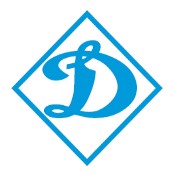 «Д-Центр» 	 (сокращенное название ЧУ ДПО ПППКО «Д-Центр») ИНН222 5082550___________________________________________________________________________________________________ Адрес: 656056, г. Барнаул, ул. Никитина 55                                                 лицензия серия 22ЛО1 № 0001586, рег. № 123 от 06.07.15 года Тел./факс 63-75-21,www.Динамо - Центр. РФ, d-centr@yandex.ru                                                                                      «УТВЕРЖДАЮ» Директор                                                             ЧУ ДПО ПППКО «Д-Центр» _____________ А.А. Минин                                                                                                         «__» июля  2023годаОрганизация и осуществление образовательной деятельности в ЧУ ДПО ПППКО «Д-Центр»            Набор обучающихся осуществляется из числа лиц, достигших возраста – 18 лет, которым законом разрешается частная охранная деятельность. Обучение проводится на русском языке. Прием слушателей ведется по личному заявлению физических лиц. Взаимоотношения образовательного учреждения и слушателей регулируются договором, определяющим уровень образования, сроки обучения, размер оплаты за обучение и иные важные условия. Зачисление слушателей оформляется приказом Директора.  Не допускается зачисление на обучение лиц: -не являющихся гражданами Российской Федерации; -не достигших восемнадцати лет;  признанных решением суда недееспособными или ограниченно дееспособными; -имеющих заболевания, которые препятствуют исполнению ими обязанностей частного охранника. Перечень таких заболеваний устанавливается Правительством Российской Федерации; -имеющих судимость за совершение умышленного преступления; -которым предъявлено обвинение в совершении преступления (до разрешения вопроса об их виновности в установленном законном порядке); -в отношении которых по результатам проверки, проведенной в соответствии с законодательством Российской Федерации, имеется заключение о невозможности допуска к осуществлению частной охранной деятельности в связи повышенной опасностью нарушения прав и свобод граждан, возникновением угрозы общественной безопасности, подготовленное в порядке, установленном Правительством Российской Федерации; -досрочно прекративших полномочия по государственной должности или уволенных с государственной службы, в том числе из правоохранительных органов, из органов прокуратуры, судебных органов, по основаниям, которые в соответствии с законодательством Российской Федерации связаны с совершением дисциплинарного проступка, грубым или систематическим нарушением дисциплины, совершения проступка, порочащего честь государственного служащего, утратой доверия к нему, если после такого досрочного прекращения полномочий или такого увольнения прошло менее трех лет;           Лица, зачисленные для обучения именуются слушателями и обязаны строго соблюдать Правила внутреннего распорядка образовательного учреждения, требования сотрудников образовательного учреждения по сохранности имущества образовательного учреждения, а также об обеспечении безопасности процесса обучения. Промежуточная аттестация осуществляется в форме зачетов и экзаменов. Система оценок: при зачете – «зачтено» /«не зачтено». По завершению профессионального обучения проводится итоговая аттестация в форме квалификационного экзамена. Слушатель, не аттестованный по итогам курса, отчисляется из образовательного учреждения и может быть принят вновь только на общих основаниях. Лицам, прошедшим обучение и успешно сдавшим итоговую аттестацию, выдаются свидетельство о прохождении профессионального обучения и свидетельство о присвоении квалификации частного охранника, которые, при наличии предусмотренных законом условий, дает право заниматься частной охранной деятельностью. Слушатель может быть отчислен из образовательного учреждения в случае (Статья 61. Федерального закона «Об образовании в Российской Федерации» Прекращение образовательных отношений): 1. Образовательные отношения прекращаются в связи с отчислением обучающегося из организации, осуществляющей образовательную деятельность: в связи с получением образования (завершением обучения); досрочно по основаниям, установленным частью 2 настоящей статьи. 2. Образовательные отношения могут быть прекращены досрочно в следующих случаях: по инициативе; по инициативе организации, осуществляющей образовательную деятельность, в случае применения к обучающемуся отчисления как меры дисциплинарного взыскания, а также в случае установления нарушения порядка приема в образовательную организацию, повлекшего по вине обучающегося его незаконное зачисление в образовательную организацию; по обстоятельствам, не зависящим от воли обучающегося или родителей (законных представителей) несовершеннолетнего обучающегося и организации, осуществляющей образовательную деятельность, в том числе в случае ликвидации организации, осуществляющей образовательную деятельность. Досрочное прекращение образовательных отношений по инициативе обучающегося не влечет за собой возникновение каких-либо дополнительных, в том числе материальных, обязательств указанного обучающегося перед организацией, осуществляющей образовательную деятельность. просрочки оплаты стоимости платных образовательных услуг; если надлежащее исполнение обязательства по оказанию платных образовательных услуг стало невозможным вследствие действий (бездействия) слушателя. Основанием для прекращения образовательных отношений является распорядительный акт организации, осуществляющей образовательную деятельность, об отчислении обучающегося из этой организации. Если с обучающимся при досрочном прекращении образовательных отношений такой договор расторгается на основании распорядительного акта организации, осуществляющей образовательную деятельность, об отчислении обучающегося из этой организации. Права и обязанности обучающегося, предусмотренные законодательством об образовании и локальными нормативными актами организации, осуществляющей образовательную деятельность, прекращаются с даты его отчисления из организации, осуществляющей образовательную деятельность. При досрочном прекращении образовательных отношений организация, осуществляющая образовательную деятельность, в трехдневный срок после издания распорядительного акта об отчислении обучающегося выдает лицу, отчисленному из этой организации, справку об обучении в соответствии с частью 12 статьи 60 настоящего Федерального закона.          Образовательное учреждение реализует программы дополнительного образования взрослых по подготовке, переподготовке и повышению квалификации частных охранников, повышению квалификации руководителей частных охранных организаций, подготовку и периодическую проверку граждан по знанию правил безопасного обращения с оружием и наличия навыков безопасного обращения с оружием и др.           Содержание образовательного процесса в образовательном учреждении определяется дополнительными образовательными программами по направлениям, которые разрабатываются, принимаются, утверждаются и реализуются Учреждением самостоятельно.           Организация образовательного процесса в образовательном учреждении регламентируется учебным планом (разбивкой содержания образовательной программы по учебным курсам, по дисциплинам), учебным графиком и расписаниями занятий, разрабатываемыми Учреждением самостоятельно и утвержденными Директором. Слушатели имеют право на обучение по индивидуальному учебному плану в пределах осваиваемых программ профессионального обучения (например: больничный лист, или другие уважительные причины предусмотренные Законами Российской Федерации), дополнительных профессиональных программ. Продолжительность курсов по каждому виду реализуемой образовательной деятельности осуществляется в соответствии с утвержденной программой обучения. Режим занятий, обучаемых: очный. Продолжительность академического часа устанавливается 45 минут, а продолжительность учебного занятия в два академических часа. Между учебными занятиями устанавливается перерыв продолжительностью 5-15 минут. Количество академических часов в группе обучения в один день не должно превышать восьми. Перерыв на обед составляет один час: с 13 до 14 часов.             Слушатели имеют право на: -уважение их человеческого достоинства, свободы совести, информации, свободного выражения собственных взглядов и убеждений; -на пользование литературой Учреждения и наглядной агитацией; иные права предусмотренные действующим Законодательством Российской Федерации, и локальными нормативными актами Учреждения.             Слушатели обязаны: -посещать занятия в Учреждении согласно учебному расписанию; -бережно относиться к имуществу Учреждения; -соблюдать требования Устава, Правил внутреннего распорядка и иных локальных актов Учреждения, учебную дисциплину и общепринятые нормы поведения; иные обязанности, предусмотренные действующим Законодательством Российской Федерации, и локальными нормативными актами Учреждения. 